Title of the contributionM. Rossi1,2, ...1 Affiliation1..., Address, Country2 Affiliation2..., Address, CountryAbstractAbstract maximum length: 1 pageThe Abstract can contain figures as indicated belowPlease submit the Abstract as a pdf file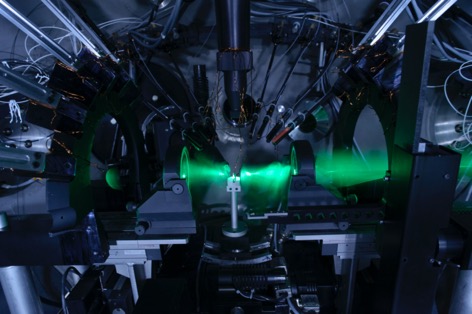 Figure 1. The caption of the figure.References1. First reference2. Second referenceAcknowledgementsThe acknowledgements.